Анкетирование родителей, воспитывающих детей с ОВЗ.Уважаемые родители (законные представители) ребенка!Департамент государственной политики в сфере защиты прав детей Минпросвещения России информирует о проведении ФГБНУ «Институт коррекционной педагогики Российской академии образования» анкетирования родителей детей раннего, дошкольного и школьного возраста с ограниченными возможностями здоровья (далее - ОВЗ) и/или с инвалидностью.Приглашаем Вас принять участие в исследовании, посвященном проблемам семьи ребёнка с ограниченными возможностями здоровья или инвалидностью.Вам предстоит ответить на ряд вопросов, касающихся воспитания и обучения вашего ребенка.Ваше участие в данном опросе поможет повысить эффективность работы образовательных организаций и иных учреждений, оказывающих помощь таким детям и их семьям.Вся информация является анонимной и конфиденциальной, данные обрабатываются в обобщенном виде.Просим Вас внимательно прочитать вопросы анкеты, выбрать и отметить подходящий ответ из списка, иногда вписать ответ в соответствующее поле.ВАЖНО!!!Если Вы воспитываете двух и более детей, имеющих ограничения здоровья или инвалидность, то просим Вас ответить за каждого ребенка отдельно, т.к. история развития каждого ребенка уникальна.Срок проведения анкетирования: с 1 октября по 30 ноября 2021 года.Анкетирование проводится в электронном виде по ссылке;https://docs.google.com/forms/d/1_h_5q9Bt4H5UF-Ywl8Vd8DlaRqsQwz605AW9jCDc6MA/edit?usp=sharing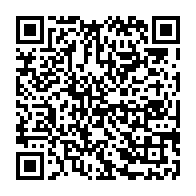 